1. Expedidor (nombre, dirección, país del exportador)1. Expedidor (nombre, dirección, país del exportador)1. Expedidor (nombre, dirección, país del exportador)No. C03700260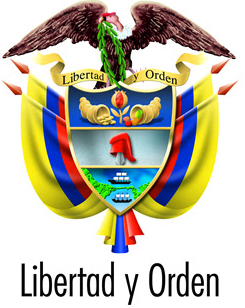 República de ColombiaCERTIFICADO DE ORIGEN(Declaración y Certificación)PARA TERCEROS PAISESExpedido en COLOMBIANo. C03700260República de ColombiaCERTIFICADO DE ORIGEN(Declaración y Certificación)PARA TERCEROS PAISESExpedido en COLOMBIANo. C03700260República de ColombiaCERTIFICADO DE ORIGEN(Declaración y Certificación)PARA TERCEROS PAISESExpedido en COLOMBIA2. Destinatario (nombre, dirección, país)2. Destinatario (nombre, dirección, país)2. Destinatario (nombre, dirección, país)No. C03700260República de ColombiaCERTIFICADO DE ORIGEN(Declaración y Certificación)PARA TERCEROS PAISESExpedido en COLOMBIANo. C03700260República de ColombiaCERTIFICADO DE ORIGEN(Declaración y Certificación)PARA TERCEROS PAISESExpedido en COLOMBIANo. C03700260República de ColombiaCERTIFICADO DE ORIGEN(Declaración y Certificación)PARA TERCEROS PAISESExpedido en COLOMBIA3. Medio de transporte e itinerario (si se conocen)3. Medio de transporte e itinerario (si se conocen)3. Medio de transporte e itinerario (si se conocen)4. Para uso oficial4. Para uso oficial4. Para uso oficial5. Nº. deorden6. Marcas y   Números de bultos7. Número y clase de bultos: descripción de las mercancías7. Número y clase de bultos: descripción de las mercancías8. Peso bruto u otra cantidad9. Número yfecha dela factura10. CertificaciónDe acuerdo a la verificación efectuada, se certifica laveracidad de lo declarado por el exportador:______________________________________________________Lugar y fecha, firma y sello de la autoridad que expide el certificado10. CertificaciónDe acuerdo a la verificación efectuada, se certifica laveracidad de lo declarado por el exportador:______________________________________________________Lugar y fecha, firma y sello de la autoridad que expide el certificado10. CertificaciónDe acuerdo a la verificación efectuada, se certifica laveracidad de lo declarado por el exportador:______________________________________________________Lugar y fecha, firma y sello de la autoridad que expide el certificado11. Declaración del exportadorEl abajo firmante declara que los detalles e indicaciones que proceden son exactos, que todas las mercancías han sido producidas en COLOMBIA y van a ser exportadas a:_______________________(País)_________________________________________________Lugar y fecha, firma autorizada11. Declaración del exportadorEl abajo firmante declara que los detalles e indicaciones que proceden son exactos, que todas las mercancías han sido producidas en COLOMBIA y van a ser exportadas a:_______________________(País)_________________________________________________Lugar y fecha, firma autorizada11. Declaración del exportadorEl abajo firmante declara que los detalles e indicaciones que proceden son exactos, que todas las mercancías han sido producidas en COLOMBIA y van a ser exportadas a:_______________________(País)_________________________________________________Lugar y fecha, firma autorizada